                                                                           (41) Daphne occulte TYC 0075-00715-1.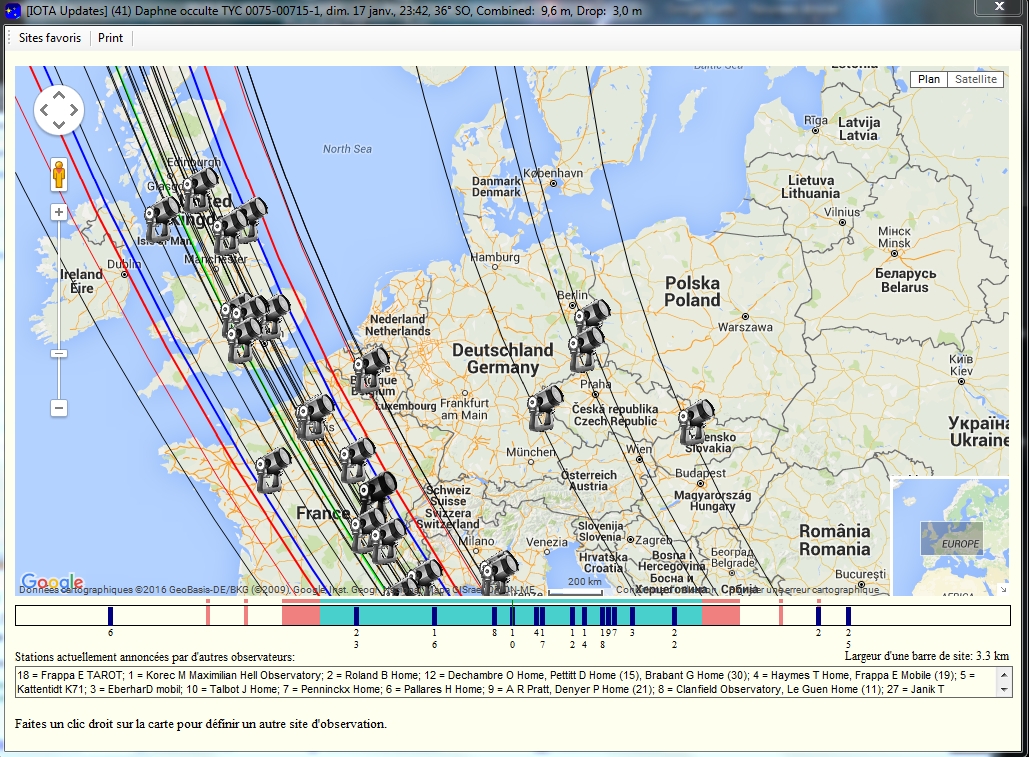 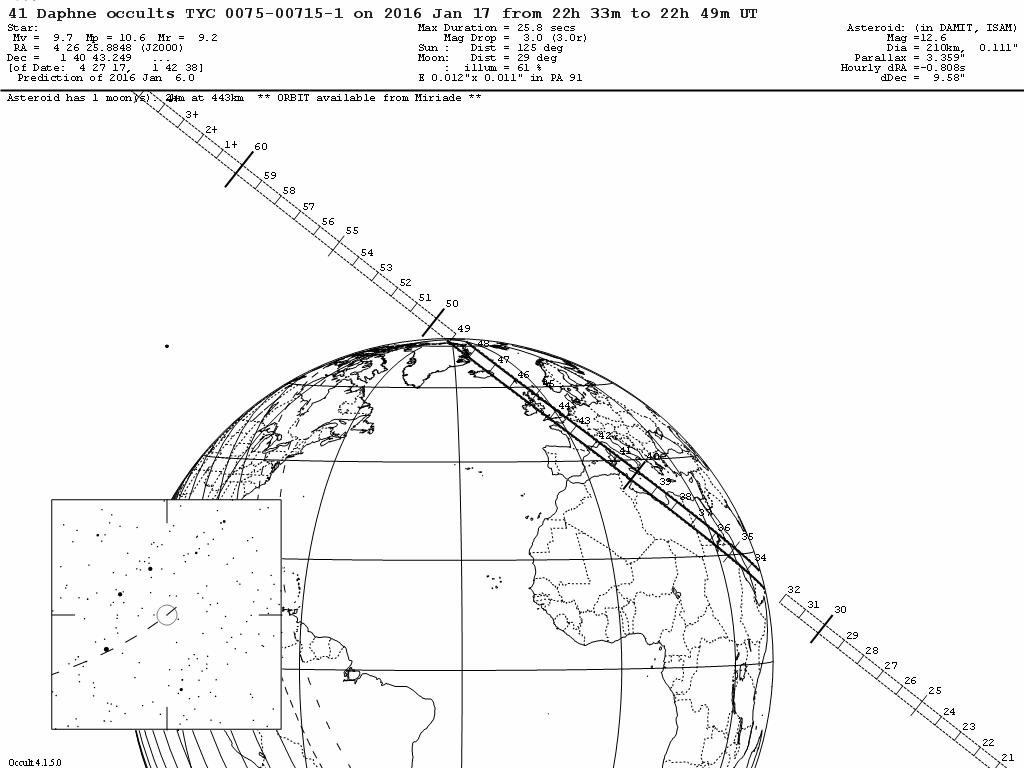                       IOTA/IOTA-ES occultation update for          (41) Daphne / TYC 0075-00715-1 event on 2016 Jan 17, 22:41 UT                      Visible from Arabia, N Africa, EuropeSummary-------On 2016 Jan 17 UT, the 210 km diameter asteroid (41) Daphne will occult a 9.7mag star in the constellation Taurus for observers along a path across Arabia, NAfrica, Europe.In the case of an occultation, the combined light of the asteroid and the starwill drop by 3.0 mag to 12.6 mag (the magnitude of the asteroid) for at most25.8 seconds.This update is based on UNSO/Flagstaff astrometry for the asteroid kindlyprovided by Alice Monet, TMO astrometry for the asteroid kindly provided by BillOwen, historical astrometry from the MPC files (via AstDys), and the followingcatalogs for the star position: UCAC.The event at a glimpse----------------------    * Rank: 100    * date and approx. time of event: 2016 Jan 17, 22:33  - 2016 Jan 17, 22:48  UT    * geocentric midpoint of event [JD]: 2457405.44512083    * magnitude of target star: 9.7    * magnitude drop [mag]: 3.0    * estimated maximum duration [s]: 25.8    * Moon: 60 % sunlit, 30° distance    * Sun: 125° distance    * rough path description: Arabia, N Africa, EuropeThe occultation path--------------------    * approximate projected width [km]: 343    * 1 sigma uncertainty interval [path widths]: +/- 0.10    * 1 sigma uncertainty interval [seconds]: +/- 2.7    * 1 sigma uncertainty interval approx RA,DE ["]: (+/- .012 +/- .011)    * 1 sigma uncertainty ellipse (major, minor, PA): ( .012", .011", 91° )    * approx speed of asteroid's shadow [km/s]: 8.1518    * website for maps:          http://www.asteroidoccultation.comUncertainty in time = +/- 3 secsPrediction of 2016 Jan  6.0Data for the target star------------------------ * name: TYC 0075-00715-1 * constellation : Taurus * J2000 position with proper motion  to date of event [h,m,s ; °,',"]        RA: 04 26 25.8848  DE: +01 40 43.249 * position source: Pos: URAT1, pm: UCAC4, pi: * standard error: RA,DE ["]: ( .009, .009 ) * V mag [mag]: 9.7 * B mag [mag]: 10.6 * Diameter [mas]: 0 * remarks:Data for the minor planet------------------------- * general information:     (number) name: (41) Daphne     approx. diameter [km]: 210     approx. diameter ["]: .111     distance from Earth [AU]: 2.61800 * orbital information:      orbit source: Preston      date of fit: 2016 Jan 06      source of used astrometry: FASTT TMO MPC (via Astdys)      number of used observations: 1684      number of rejected observations: 168      time covered by the observations: 1915 Jan 08 - 2015 Dec 31      1 sigma uncertainty ellipse (major, minor, PA): 0.007, 0.006, 92°      remarks:  * orbital elements for (41) Daphne :      Mean anomaly       = 237.38915308 deg      Arg. of pericenter =  45.97082715 deg      Long. of node      = 178.09329119 deg      Inclination        =  15.79654900 deg      Eccentricity       =   0.27563636      Semimajor axis     =   2.75954989 AU      Perihelion dist    =   1.99891760 AU      Mag:             H = 7.30,  G = 0.10      Epoch of elements  : MJD   57404.94500000 TDT                           (2016 Jan 17.945)------ occelmnt file for Occult  BEGIN ----------------------------------- 2016 Jan 17    41 Daphne         22h 41.0m UT   9.7    4 26 25.885  1 40 43.25TYC 0075-00715-1      10.612.6    210   25.8   2.618    -0.808      9.58 -30.4287   1.677  -157.72  -20.70 22.6829  0.48957  0.62055 -3.61245  2.84962  0.00451  0.002042000    236.3259582016 113.00000 45.970827178.093291 15.7965490.27563636 2.7595499 1.9989176 7.1 5.00.10RATE 2.1500410 0.000000 0.000000 0.000000 0.0000000 0.0000000 0.0000000Meas  0.012 0.011    91  1.10 0.011 1   2   443                     0-2-1 057393.0020160117_0715-1------ occelmnt file for Occult  END   -----------------------------------============================================Calculator (s): Steve PrestonDate of update: 2016 Jan 06, 15:29 UTSteve Preston7640 NE 32nd StMedina, WA 98039425-688-9965mailto: stevepr@acm.org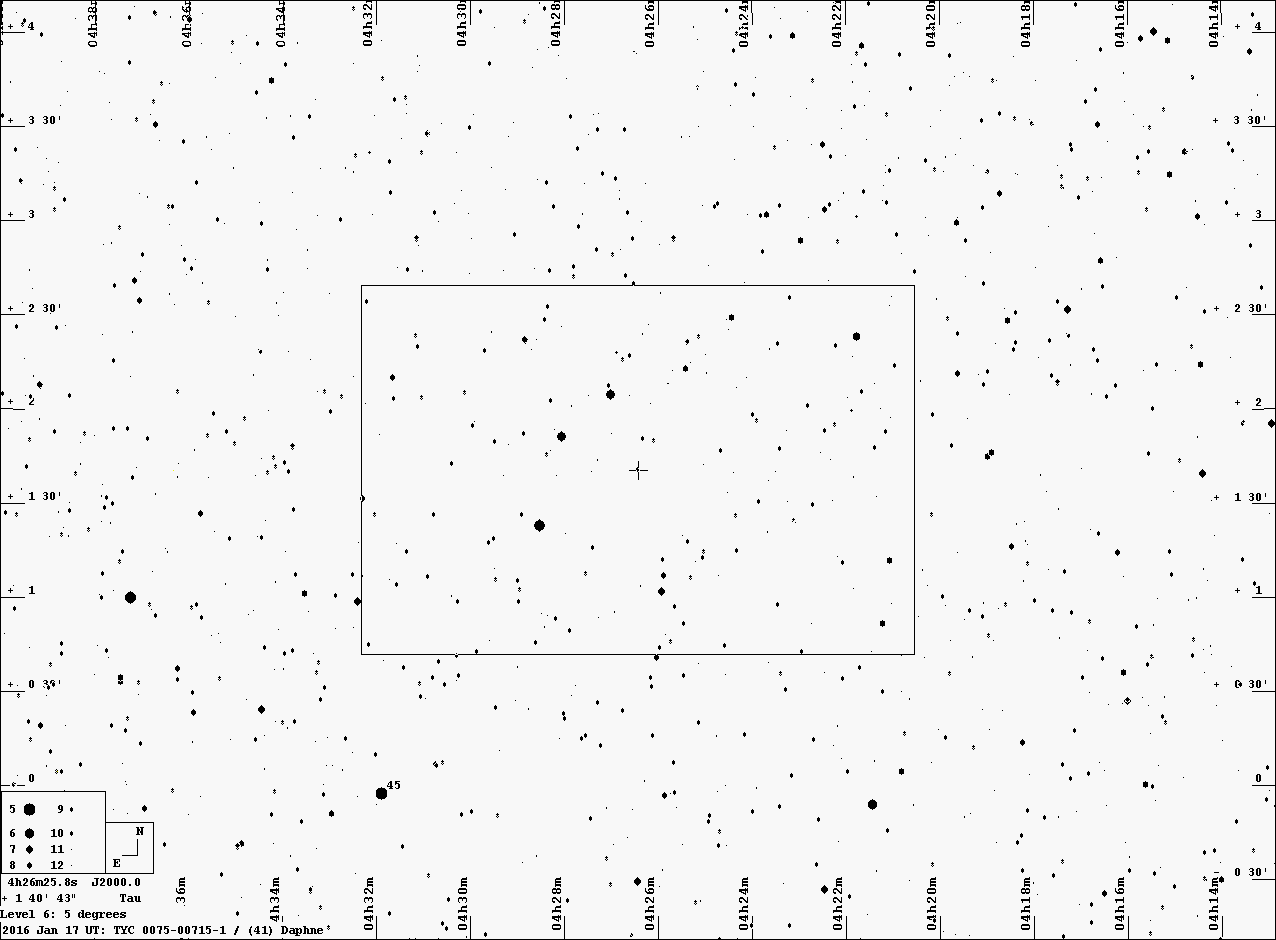 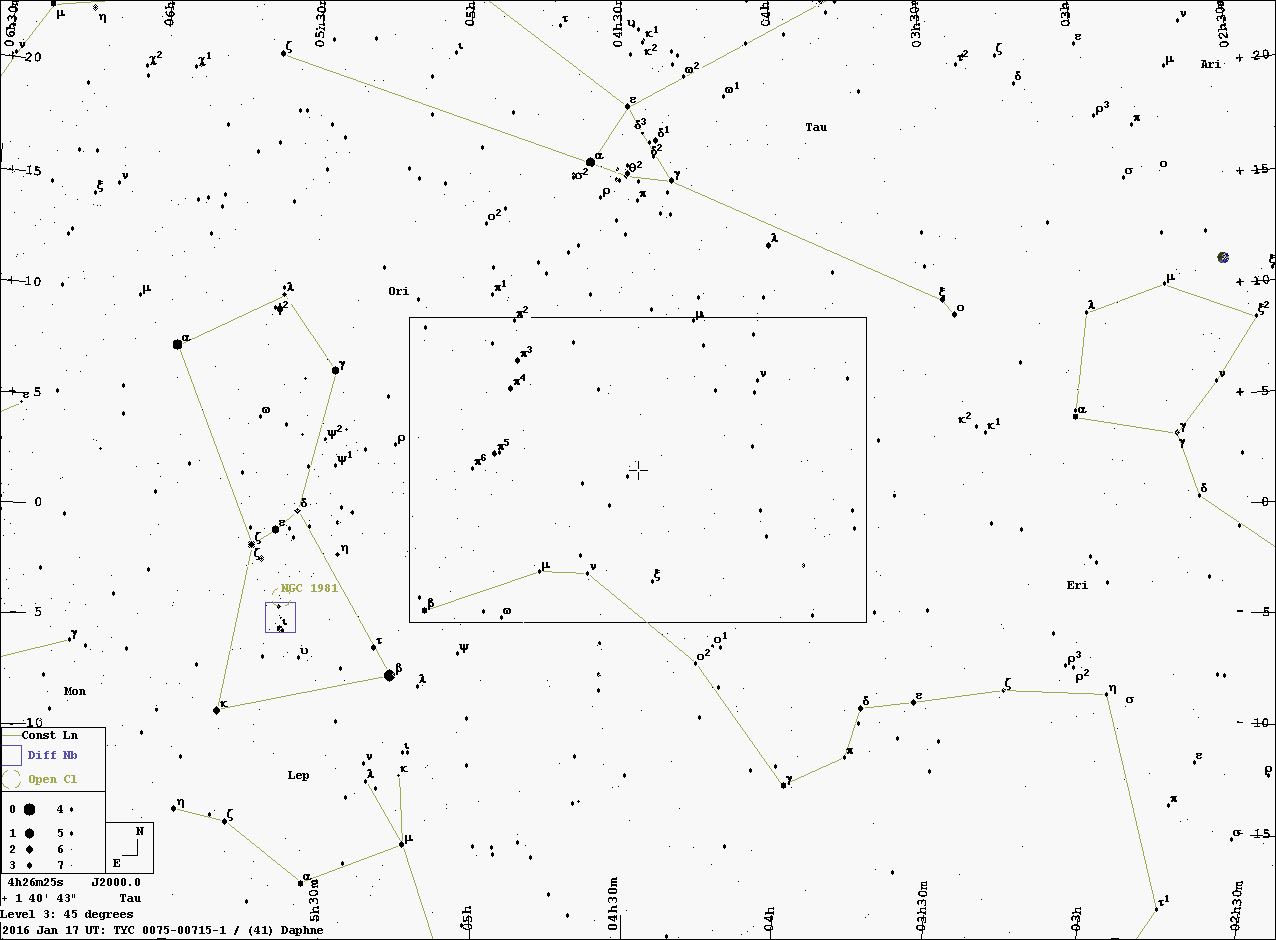 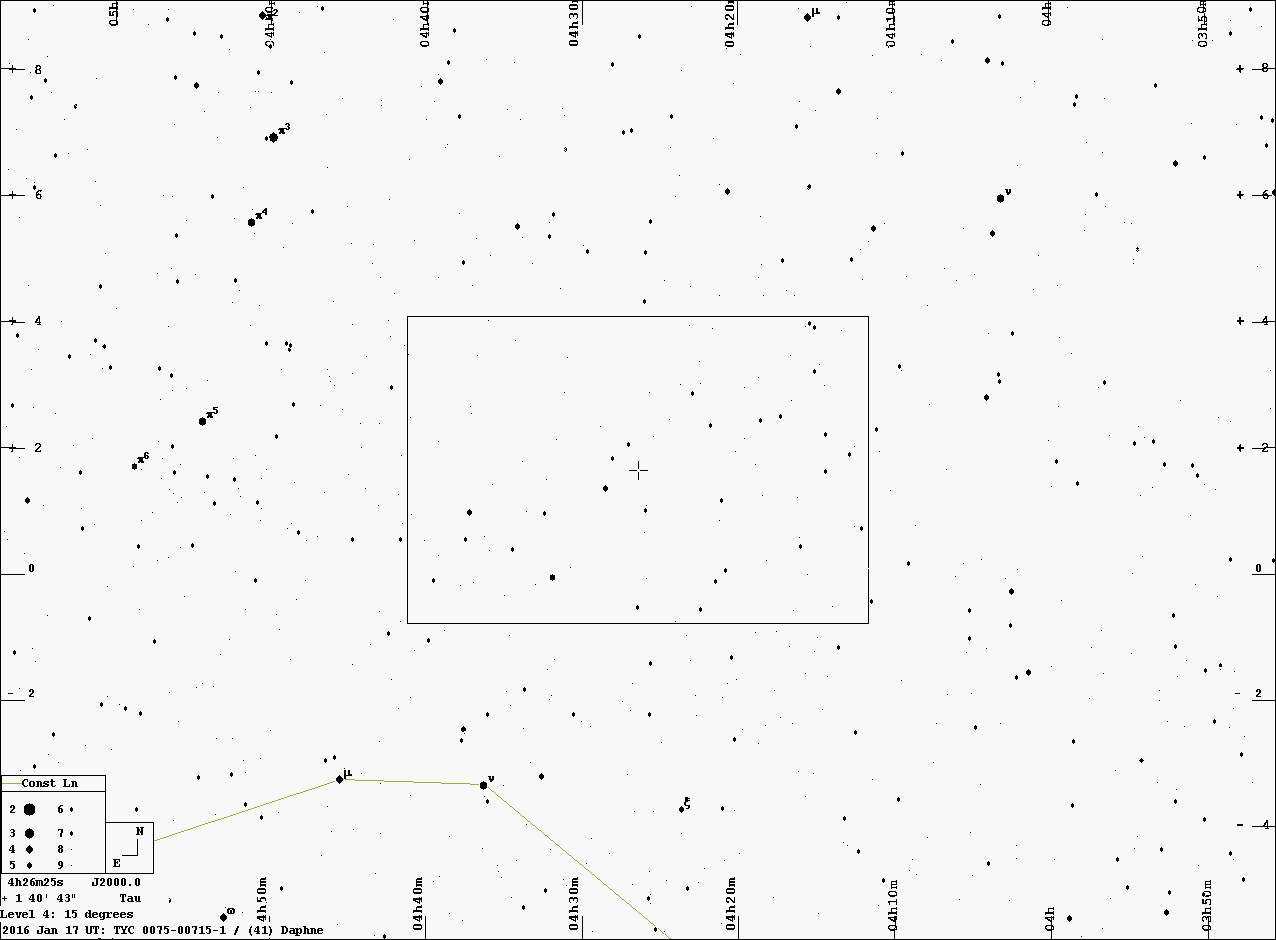 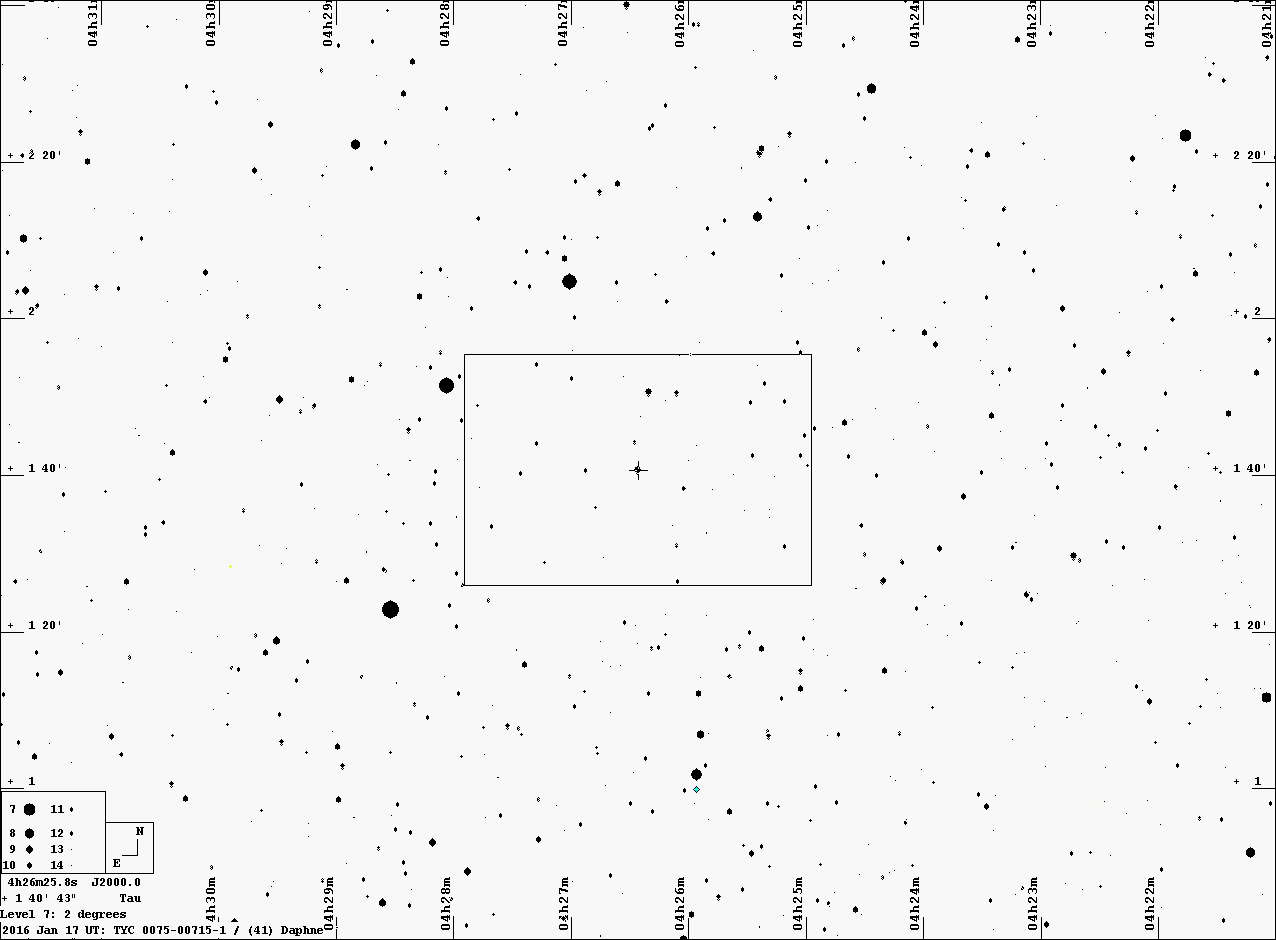 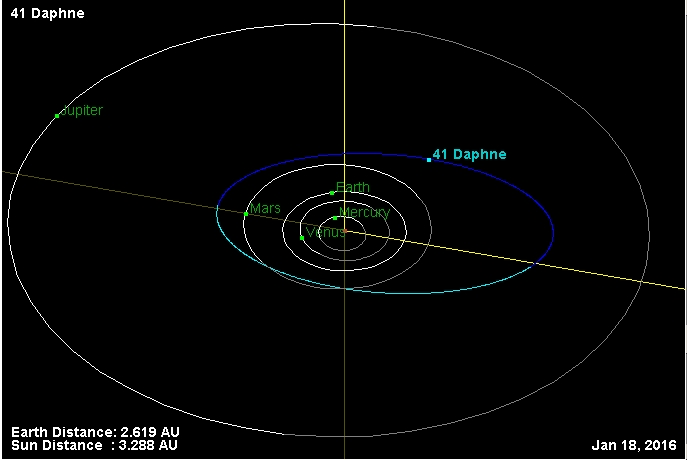 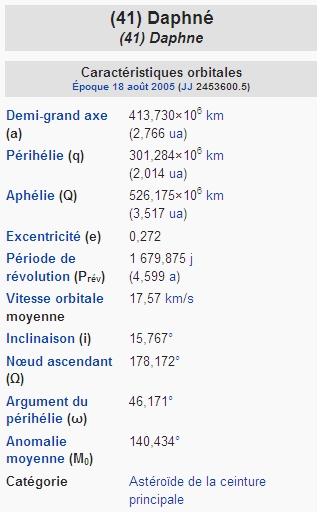 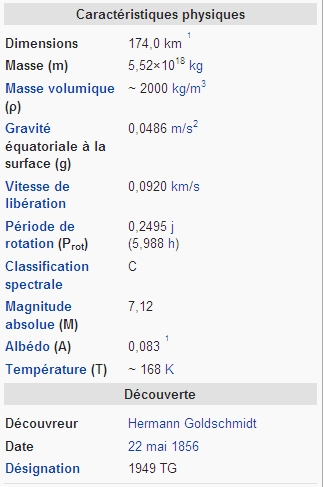 OCCULTATION OF HIP 93026 BY 41 Daphne
2013 March 30 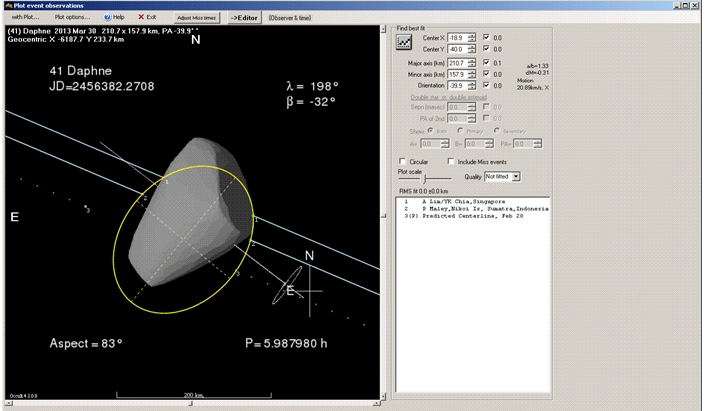 OCCULTATION OF HIP 29994 BY 895 DAPHNE
2007 MAY 09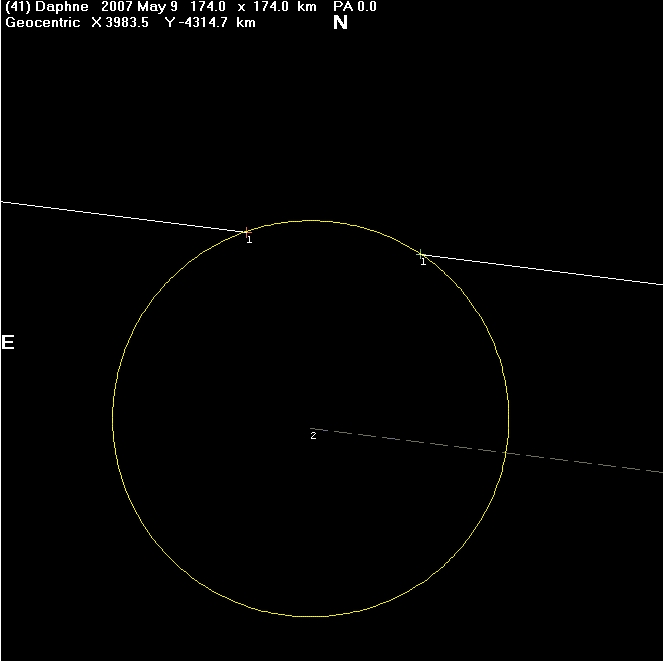 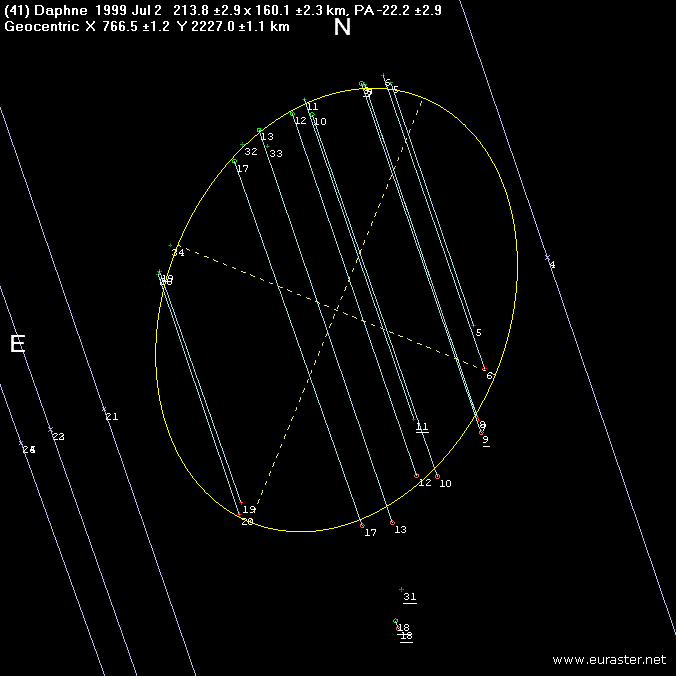 Et enfin les résultats de cette dernière occultation:Avec la corde numéro 5 qui représente mon observation : 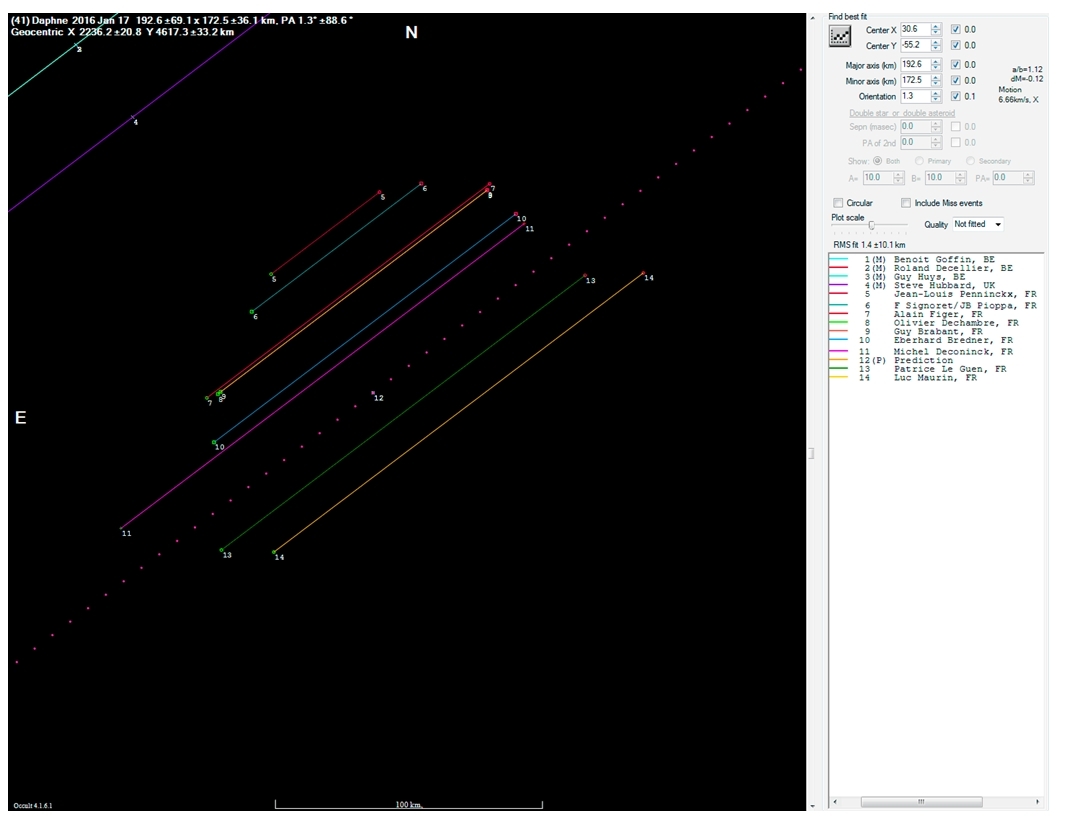 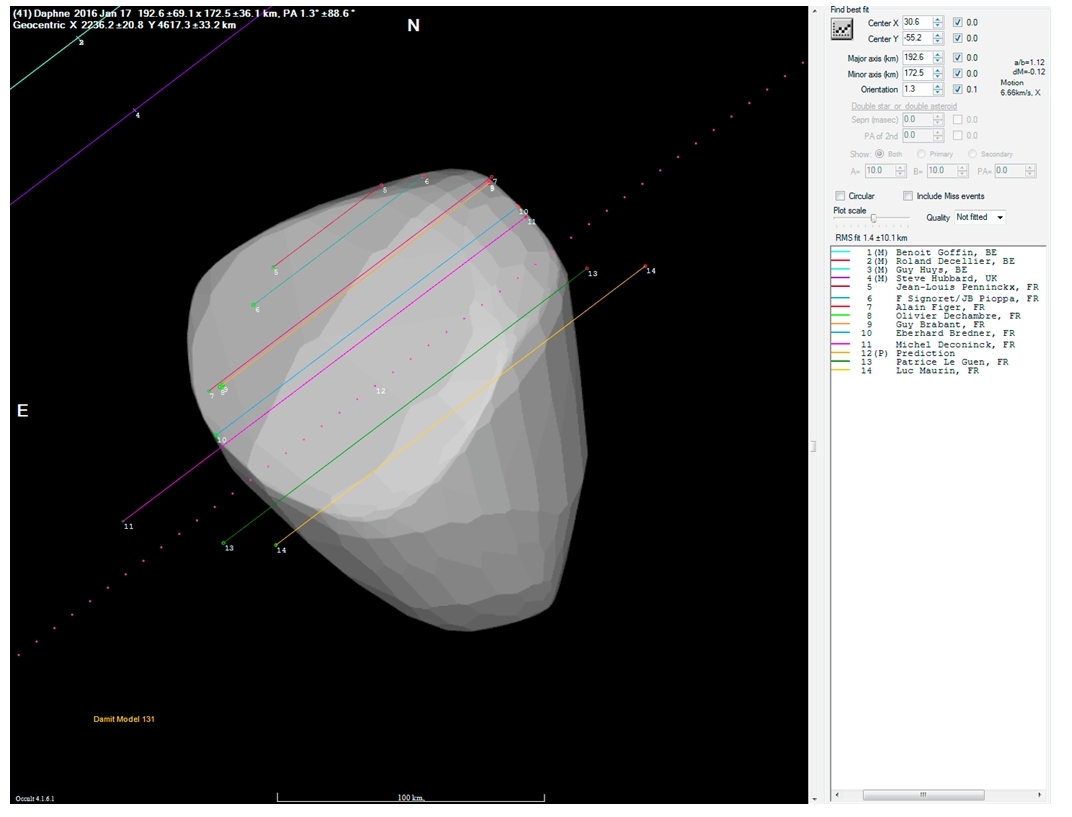 